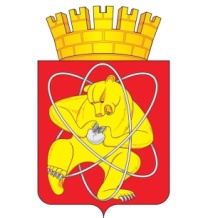 Муниципальное образование «Закрытое административно – территориальное образование  Железногорск Красноярского края»АДМИНИСТРАЦИЯ ЗАТО г. ЖЕЛЕЗНОГОРСКПОСТАНОВЛЕНИЕ31.05.2016                                                                            	   	 № 942г. ЖелезногорскО внесении изменений в постановление Администрации ЗАТО г. Железногорск от 18.12.2015 № 2092 «Об утверждении норматива субсидирования пассажирских перевозок по муниципальной программе пассажирских перевозок, на осуществление которой предоставляются субсидии из местного бюджета в целях заключения договора об организации регулярных пассажирских перевозок автомобильным транспортом по муниципальным маршрутам по результатам открытого конкурса, на территории ЗАТО Железногорск в 2016 году»	В соответствии с законом Красноярского края от 09.12.2010 № 11-5424 «О транспортном обслуживании населения в Красноярском крае», постановлением Администрации ЗАТО г. Железногорск от 21.03.2016 № 479 «О внесении изменений в постановление Администрации ЗАТО г. Железногорск от 06.11.2013 № 1758 «Об утверждении муниципальной программы «Развитие транспортной системы, содержание и благоустройство территории ЗАТО Железногорск»ПОСТАНОВЛЯЮ:	1. Внести следующие изменения в постановление Администрации ЗАТО    г. Железногорск от 18.12.2015 № 2092 «Об утверждении норматива субсидирования пассажирских перевозок по муниципальной программе пассажирских перевозок, на осуществление которой предоставляются субсидии из местного бюджета в целях заключения договора об организации регулярных пассажирских перевозок автомобильным транспортом по муниципальным маршрутам по результатам открытого конкурса, на территории ЗАТО Железногорск в 2016 году»:	1.1. Пункт 1 постановления изложить в следующей редакции:«1. Утвердить норматив субсидирования 1 километра пробега на муниципальных маршрутах перевозки пассажиров автомобильным транспортом на территории ЗАТО Железногорск на 2016 год (далее - норматив субсидирования) за счет средств, предусмотренных в бюджете ЗАТО Железногорск в целях заключения договора об организации регулярных пассажирских перевозок автомобильным транспортом по муниципальным маршрутам по результатам открытого конкурса на территории ЗАТО Железногорск в размере:- 26,10 рублей на 1 километр пробега на 1 квартал 2016 года,- 15,01 рублей на 1 километр пробега на апрель 2016 года,- 26,12 рублей на 1 километр пробега на май-июнь 2016 года,- 26,12 рублей на 1 километр пробега на 3 квартал 2016 года,- 26,1619784 рублей на 1 километр пробега на 4 квартал 2016 года.».2. Управлению делами Администрации ЗАТО г. Железногорск (Е.В. Андросова) довести настоящее постановление до сведения населения через газету «Город и горожане».3. Отделу общественных связей Администрации ЗАТО г. Железногорск (И.С. Пикалова) разместить настоящее постановление на официальном сайте муниципального образования «Закрытое административно-территориальное образование город Железногорск Красноярского края» в информационно-телекоммуникационной сети Интернет.4. Контроль над исполнением настоящего постановления возложить на заместителя Главы администрации ЗАТО г. Железногорск по жилищно-коммунальному хозяйству Ю.Г. Латушкина.5. Настоящее постановление  вступает в силу после его официального опубликования.Глава администрации								      С.Е. Пешков